LEMBAR HASIL PENILAIAN SEJAWAT SEBIDANG ATAU PEER REVIEWKARYA ILMIAH  : PENGEMBANGAN BAHAN PENGAJARAN BERUPA BUKU AJARJudul Karya Ilmiah			:	Budaya Jawa: Bahan Ajar Pendukung BIPA Bermuatan Lokal Daerah Istimewa YogyakartaPenulis				:	Suryo SudiroIdentitas Buku				:	a. Nama Book		: Budaya Jawa: Bahan Ajar Pendukung BIPA Bermuatan 								  Lokal Daerah Istimewa Yogyakarta					b. Nomor		: BIPA 2021					c. Edisi (bulan/tahun)		: November 2021					d. Penerbit		: Balai Bahasa Provinsi Daerah Istimewa Yogyakarta 							  (BBY)					e. url dokumen		:                                                                      Hasil Penilaian Peer Review :					Yogyakarta, 11 Februari 2022					Reviewer 1,							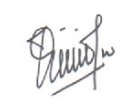 Rini Susanti Wulandari, S.S., M.Hum.NIP. 197406252000032001Lektor Kepala AK 400Unit Kerja: Jurusan Bahasa dan Sastra InggrisFakultas Bahasa dan SeniUniversitas Negeri SemarangLEMBAR HASIL PENILAIAN SEJAWAT SEBIDANG ATAU PEER REVIEWKARYA ILMIAH  : PENGEMBANGAN BAHAN PENGAJARAN BERUPA BUKU AJARJudul Karya Ilmiah			:	Budaya Jawa: Bahan Ajar Pendukung BIPA Bermuatan Lokal Daerah Istimewa YogyakartaPenulis				:	Suryo SudiroIdentitas Buku				:	a. Nama Book		: Budaya Jawa: Bahan Ajar Pendukung BIPA Bermuatan 								  Lokal Daerah Istimewa Yogyakarta					b. Nomor		: BIPA 2021					c. Edisi (bulan/tahun)		: November 2021					d. Penerbit		: Balai Bahasa Provinsi Daerah Istimewa Yogyakarta 							  (BBY)					e. url dokumenHasil Penilaian Peer Review :					Yogyakarta,  15 Februari 2022						Reviewer 2,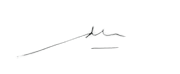 Prima Dona Hapsari, S.Pd, M. Hum.						NIP. 197712082010122001						Lektor 300 AK						Program Studi Seni Musik						Fakultas Seni Pertunjukan						Institut Seni Indonesia - YogyakartaKomponen Yang Dinilai Nilai Pengembangan Bahan PengajaranNilai Pengembangan Bahan PengajaranNilai Pengembangan Bahan PengajaranKomponen Yang Dinilai Buku AjarModul/DiktatNilai Akhir Yang DiperolehKelengkapan unsur isi artikel (10%)22Ruang lingkup dan kedalaman pembahasan  (30%)65,5Kecukupan dan kemutahiran data/informasi dan metodologi  (30%)65,5Kelengkapan unsur dan kualitas penerbit  (30%)65,5Total   =  (100%)20218,5Kontribusi Pengusul (Penulis)Komentar Peer ReviewTentang kelengkapan unsur isi:Tentang ruang lingkup dan kedalaman pembahasan:  Tentang kecukupan dan kemutakhiran data/informasi dan metodologi: Tentang Kelengkapan unsur dan kualitas penerbit:Tentang kelengkapan unsur isi:Tentang ruang lingkup dan kedalaman pembahasan:  Tentang kecukupan dan kemutakhiran data/informasi dan metodologi: Tentang Kelengkapan unsur dan kualitas penerbit:Komponen Yang Dinilai Nilai Pengembangan Bahan PengajaranNilai Pengembangan Bahan PengajaranNilai Pengembangan Bahan PengajaranKomponen Yang Dinilai Buku AjarModul/DiktatNilai Akhir Yang DiperolehKelengkapan unsur isi artikel (10%)22Ruang lingkup dan kedalaman pembahasan  (30%)65,5Kecukupan dan kemutahiran data/informasi dan metodologi  (30%)65,5Kelengkapan unsur dan kualitas penerbit  (30%)65,5Total   =  (100%)20218,5Kontribusi Pengusul (Penulis)Komentar Peer ReviewTentang kelengkapan unsur isi:Tentang ruang lingkup dan kedalaman pembahasan:  Tentang kecukupan dan kemutakhiran data/informasi dan metodologi: Tentang Kelengkapan unsur dan kualitas penerbit:Tentang kelengkapan unsur isi:Tentang ruang lingkup dan kedalaman pembahasan:  Tentang kecukupan dan kemutakhiran data/informasi dan metodologi: Tentang Kelengkapan unsur dan kualitas penerbit: